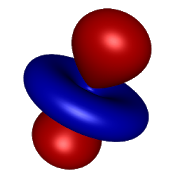 Hydrogen atom orbitalshttps://play.google.com/store/apps/details?id=com.vlvolad.hydrogenatom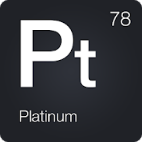 Periodická Tabulka 2020 - Chemiehttps://play.google.com/store/apps/details?id=mendeleev.redlime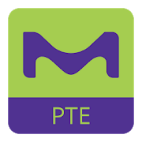 Merck PTEhttps://play.google.com/store/apps/details?id=de.merck.pte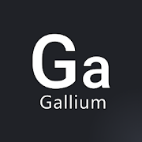 Periodická Tabulka - Hrahttps://play.google.com/store/apps/details?id=august.mendeleev.quiz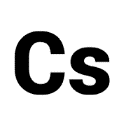 Chemické Značky Kvízhttps://play.google.com/store/apps/details?id=marijndillen.chemicalsymbolsquiz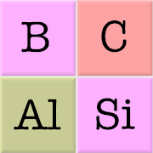 Chemické prvky a periodická tabulka - Kvíz symbolůhttps://play.google.com/store/apps/details?id=com.asmolgam.elements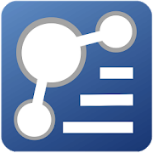 Chemical Reactionshttps://play.google.com/store/apps/details?id=com.lahodiuk.inorganicchemistryreactions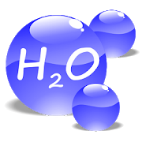 Chemistry Advisorhttps://play.google.com/store/apps/details?id=com.chemministry.chemadviser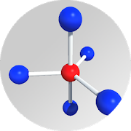 3D VSEPRhttps://play.google.com/store/apps/details?id=com.enteriosoft.vsepr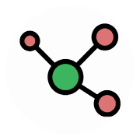 Molecular 3Dhttps://play.google.com/store/apps/details?id=com.hkdilan.molecularstructure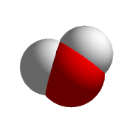 Molecular Constructorhttps://play.google.com/store/apps/details?id=com.alextepl.molconstr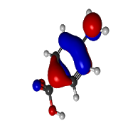 WebMOhttps://play.google.com/store/apps/details?id=net.webmo.android.moledit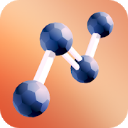 ModelAR Organic Chemistryhttps://play.google.com/store/apps/details?id=com.alchemie.modelset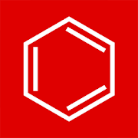 KingDraw Chemical Structure Editorhttps://play.google.com/store/apps/details?id=com.kingagroot.kingdraw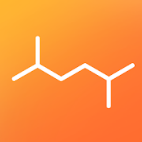 Alchemie Isomershttps://play.google.com/store/apps/details?id=com.alchemie.isomers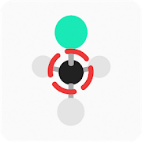 Mol Chemistryhttps://play.google.com/store/apps/details?id=com.substrategames.mol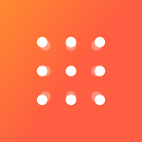 MEL Chemistryhttps://play.google.com/store/apps/details?id=com.melscience.melchemistry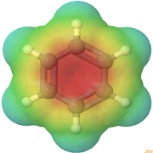 ChemTube3Dhttps://play.google.com/store/apps/details?id=www.chemtube3d.com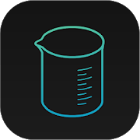 BEAKER - Mix Chemicalshttps://play.google.com/store/apps/details?id=air.thix.sciencesense.beaker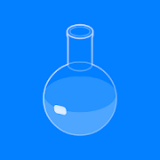 CHEMIST - Virtual Chem Labhttps://play.google.com/store/apps/details?id=air.thix.sciencesense.chemist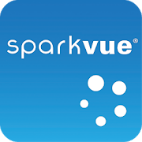 SPARKvuehttps://play.google.com/store/apps/details?id=com.isbx.pasco.Spark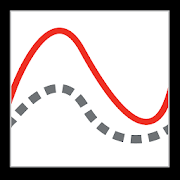 Graphical Analysis 4https://play.google.com/store/apps/details?id=com.vernier.graphicalanalysis